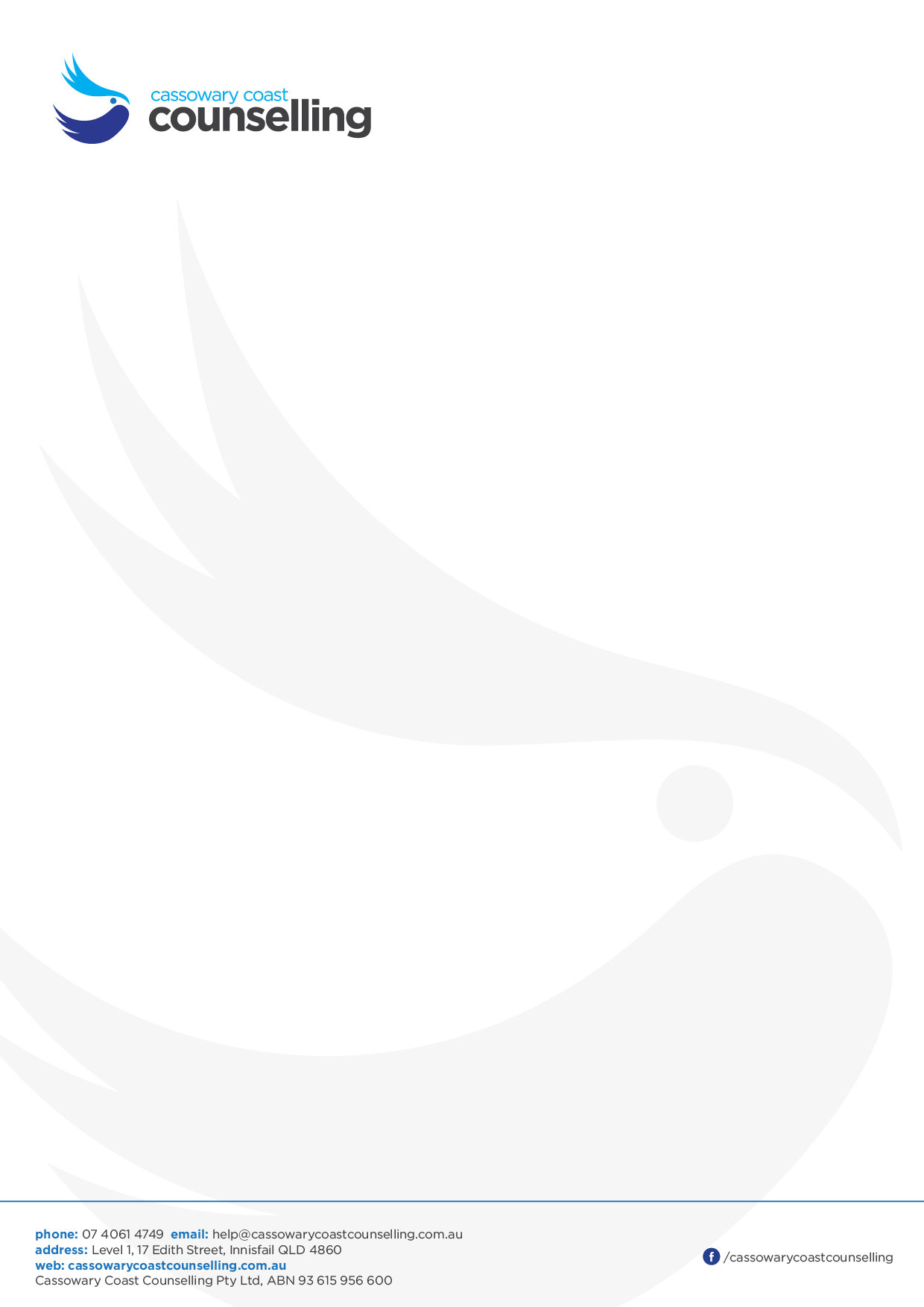 Confidentiality AgreementThroughout the counselling process, confidentiality is maintained for clients. This standard procedure and practice is for all clients, regardless of age or background, except in the following circumastances: You give me written consent to tell someone else, e.g., a doctor or lawyerYou disclose information that would place you or another person at serious and imminent risk of harmI am ordered by a court to disclose informationFor supervision and education purposes. Note: Only non-identifiable information would be shared, e.g., no names, marks, personal features or other detail that would identify you as the client. Where confidentiality cannot be maintained, I will take all possible steps to inform and discuss my intention with you.Your signature on this document indicates that you have read and understood the above terms of confidentiality.  ClientName:			__________________________  Signature: 		__________________________Parent or GuardianName (1): 		__________________________	(2) __________________________	Signature (1):		__________________________	(2) __________________________CounsellorName: 			__________________________Signature:		__________________________ 		